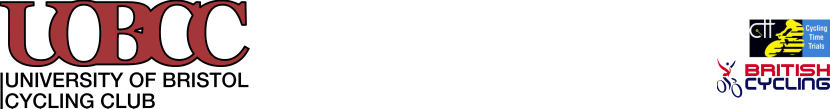 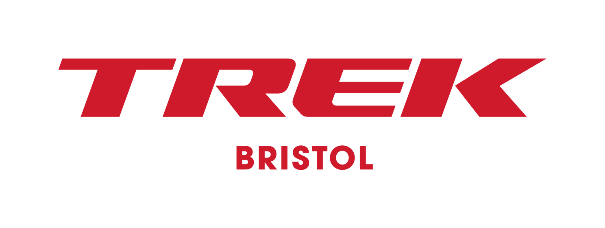 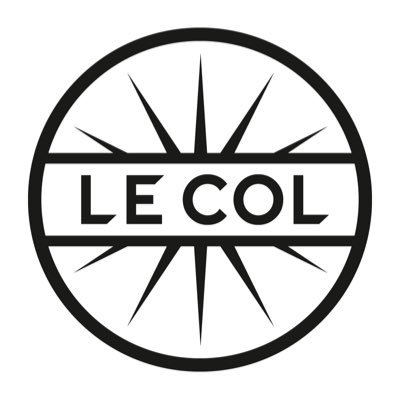 UOBCC 10 mile ManualPROMOTED FOR AND ON BEHALF OF CYCLING TIME TRIALS UNDER THEIR RULES AND REGULATIONSRiders must sign on for race numbers at hq. In the interests of your own safety, cycling time trails and the event promoters strongly advise you to wear a hard shell helmet that meets an internationally accepted safety standard. It is a regulation of the ctt that all riders under the age of 18 or juniors as defined by reg 9 should wear a hard shell helmet conforming to a safety standard in accordance with the regulation 15 and have a rear facing flashing red light fitted to your machine. Riders must also sign out or potentially face disqualificationHQ opens at 08:00HQ Address:Stone village hall54 Court Meadow, Stone, Berkeley GL13 9LRCourse: U7BI have received the following pointers from the Stone village hall manager. It would be greatly appreciated if you could help to keep the locals happy because it’s a really good village hall and I want to use it again.1.	Please ask your people to keep the noise down first thing, the last event started a 7.00 am on a Sunday morning, and the neighbors were disturbed by people greeting each other in loud voices.2.	Parking was an issue.  Cars were parked all down the lane, effectively creating a single lane as far as the eye could see, and several cars met head on and had to do some careful manoeuvring to pass each other, plus neighbours emerging onto the road from their drives were blind sided. Can you either use the car park or find alternative parking. 3.	Can you ask your people not to lean their bikes against the walls and hedges of our neighbours, I believe some unintentional damage was caused. With regards to parking, there is a large layby on the a38 by the stone petrol station. There is another little layby thing by the start line. Just try not to block anyone as we want to keep the locals on-side and use the village hall again.Sign on opens at 08:00Presentations will be done in the car park at around 11:00Remember to sign outRemember a rear light.The course is simply to follow the road until you get to a roundabout. Turn around. Ride back.Start list below.You are expected to follow current social distancing regulations.Any other questions send me an email.109:01:00CharlieLacailleUniversity of Bristol Cycling Club (UOBCC)209:02:00CharlotteMarshallUniversity of Bristol Cycling Club (UOBCC)309:03:00RobinFoxDursley Road Club409:04:00LouisHarrisBath Cycling Club509:05:00TonyRussellFTP (Fulfil The Potential) Racing609:06:00SamuelJonesFTP (Fulfil The Potential) Racing709:07:00MatthewRussellTeam Swindon Cycles809:08:00NickiCarrTri UK909:09:00PeterCreaseRoyal Navy & Royal Marines CA1009:10:00DanielKempeBristol South Cycling Club1109:11:00AndrewLeggeBristol South Cycling Club1209:12:00JoannaKnightBristol South Cycling Club1309:13:00MarisBrugisBristol Road Club1409:14:00DanLaasna ReuterVirtual Cycling Club1509:15:00AndrewKirby73 Degrees Bicycles, WestSide Coaching rt1609:16:00KateMacTearBristol South Cycling Club1709:17:00AlexHigginbottomUniversity of Bristol Cycling Club (UOBCC)1809:18:00LloydCleary-RichardsUniversity of Bristol Cycling Club (UOBCC)1909:19:00AryaShojaianUniversity of Bristol Cycling Club (UOBCC)2009:20:00PeterWilsonBath Cycling Club2109:21:00RogerTaylorFrome and District Wheelers2209:22:00MathewBissettStroud Valley Velos2309:23:00AndrewDerrickPortishead Cycling Club2409:24:00WayneBakerTeam Echelon2509:25:00ChristianNorrisMercedes AMG Petronas CC2609:26:00PaulJonesBristol South Cycling Club2709:27:00LouiseBurnieSwansea Wheelers/CS Abertawe2809:28:00AdrianRowleyGloucester City Cycling Club2909:29:00MatthewBondKenton RC3009:30:00EdwardIsaacsRegents Park Rouleurs3109:31:00IsabelleHobdayUniversity of Bristol Cycling Club (UOBCC)3209:32:00LizzieJewittUniversity of Sheffield Cycling Club3309:33:00AndyKellyBristol South Cycling Club3409:34:00JonVickeryCwmcarn Paragon Road Club3509:35:00GilesWhiteSherwood CC3609:36:00JoshCloughUniversity of Bristol Cycling Club (UOBCC)3709:37:00RhianStansfieldPenge Cycle Club3809:38:00SarahStansfieldPenge Cycle Club3909:39:00SionStansfieldABCpure4009:40:00TomWoollardNorthover VT / Rudy Project / SCS4109:41:00TomCroftsBristol South Cycling Club4209:42:00JosephGilbodyUniversity of Bristol Cycling Club (UOBCC)4309:43:00CharlesHarrisUniversity of Bristol Cycling Club (UOBCC)4409:44:00FarooqChaudhryBrothers On Bikes4509:45:00RichardBrookPDQ Cycle Coaching4609:46:00MattBoultonSwindon Wheelers4709:47:00JohnO'DwyerDursley Road Club4809:48:00TomSharpBristol Road Club4909:49:00HarrisonHunterSaint Piran5009:50:00FinnMansfieldCero/Cycledivision5109:51:00DavidLeightonSevern Road Club5209:52:00OscarHutchingsTeam Tor 2000 | KALAS5309:53:00NickLivermoreBristol South Cycling Club5409:54:00NickEnglishAeroCoach5509:55:00EdPittFTP (Fulfil The Potential) Racing5609:56:00CharlotteDaviesFTP (Fulfil The Potential) Racing5709:57:00DavidBoltonBristol South Cycling Club5809:58:00MeganDickersonÅ KODA DSI CYCLING ACADEMY